Gorovenko SergiyGeneral details:Certificates:Experience:Position applied for: Ordinary SeamanDate of birth: 30.03.1994 (age: 23)Citizenship: UkraineResidence permit in Ukraine: YesCountry of residence: UkraineCity of residence: OdessaContact Tel. No: +38 (066) 892-05-09E-Mail: goalkeeper.od@gmail.comSkype: azimut962U.S. visa: NoE.U. visa: NoUkrainian biometric international passport: Not specifiedDate available from: 01.01.2018English knowledge: GoodMinimum salary: 1000 $ per month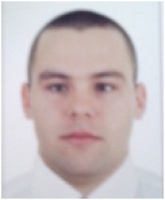 DocumentNumberPlace of issueDate of expiryCivil passportKM652381Odessa00.00.0000Seamanâs passportab548841Odessa01.04.2020Tourist passport12452/2015/08Odessa00.00.0000TypeNumberPlace of issueDate of expiryCertificate of proficiancy (Ratings}12452/2015/08Odessa00.00.0000Basic training12350/2015/atOdessa11.05.2020Designated security duties of shipboard personnel33501Odessa11.08.2020English course Lerus Training Center34/053/2015Odessa00.00.0000Yellow Fever Vaccination11.07.2020PositionFrom / ToVessel nameVessel typeDWTMEBHPFlagShipownerCrewingOrdinary Seaman07.03.2016-30.05.2016m/v Star MicheleBulk Carrier45588-PannamaSTAR TRIDENT XXX LLCEurobulkOrdinary Seaman06.12.2015-29.12.2015m/v LeoraBulk Carrier151688-LiberiaFLAMINGO MARINE LTDEurobulkOrdinary Seaman02.09.2015-06.12.2015m/v LadogaBulk Carrier151688-LiberiaNEDULLON LIMITEDEurobulkOrdinary Seaman00.00.0000-00.00.0000ThrushBulk Carrier53297-Marshall IslandsEagle shipDanica crew